久鋒國際實業有限公司JIUFENG(INTERNATIONAL)LIMITED地址：香港九龍尖沙咀廣東道17號海港城環球金融中心南座13A樓05 至 15室Add: Rooms 05-15,13A/E., South Tower, World Finance Centre, Harbour City, 17 Canton Road, Tsim Sha Tsui, Kowloon, Hong Kong.電話Tel：+852 22086053  傳真Fax：+852 30030133www.gddgjf.com  e-mail:sales@dggdjf.com Yuki                                              Quotation 报价单需方：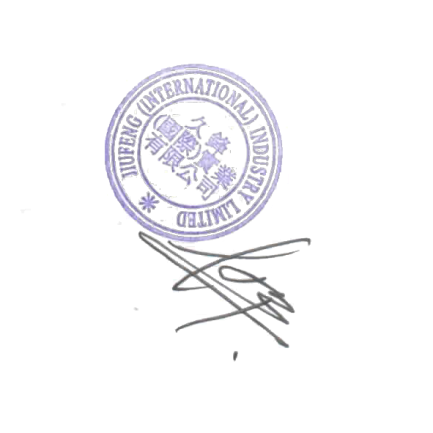 地址 Add：供方Seller： JIUFENG (INTERNATIONAL)INDUSTRY LIMITED久鋒國際實業有限公司 Date日期2018年09月10日      Total : FOB 80,100.00USD Term of payment付款方式：合同簽署後5個工作日內，買方向賣方支付合同總價的30%為定金，合同生效。70% 貨款需要在出貨前付清Within five working day. The buyer pay 30% of the total payment as deposit ,the sales contract take effect.70% balance need to be paid before shipping.交貨期：賣方收到定金60日內交貨。Delivery time: 60 days at the date of receiving the deposit保修期：易損耗材除外，整機保修1年Warranty: expect for the wear out part, the warranty date is 24month.2460半自动糊箱机Semi automatic gluer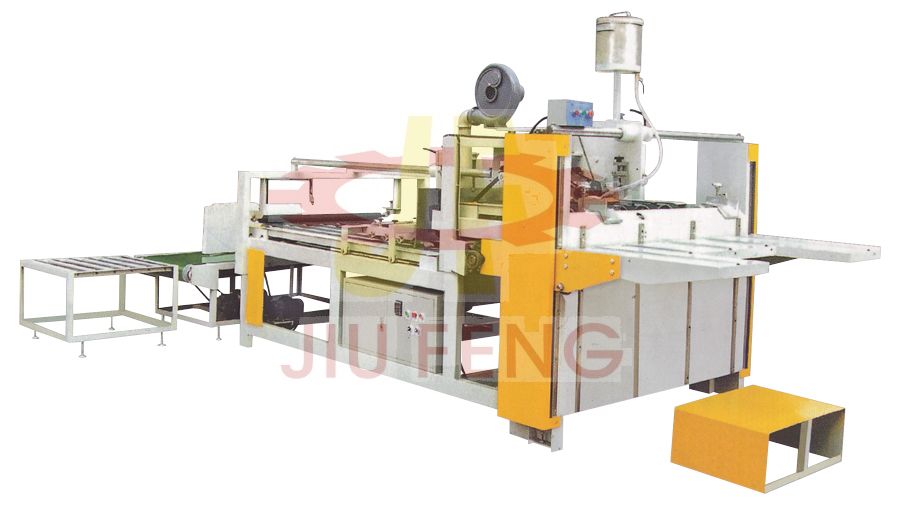 單組名稱Name 数量Quantity單價(USD)Unit price總價(USD)Total price2460半自动糊箱机Semi automatic gluer1台/set80,100.0080,100.00SEMI AUTO GLUERSEMI AUTO GLUERModelBF-2460Max.Speed (m/min)最大速度60Max.Sheet size (mm)最大纸张规格2500x1515Min. Sheet size (mm)最小规格340x260Sheet feeding height (mm)纸张送纸高度900Main motor power (Kw)功率4Outer size (LxWxH) (mm)机械尺寸4255x1930x1780Weight (Kg)重量2150